Insights project: Inquiry model				Student name:__________________________							Date:___________________  Block: _________Project name :  Solve it like a Mondrian^Observations and doodlesObservations and doodles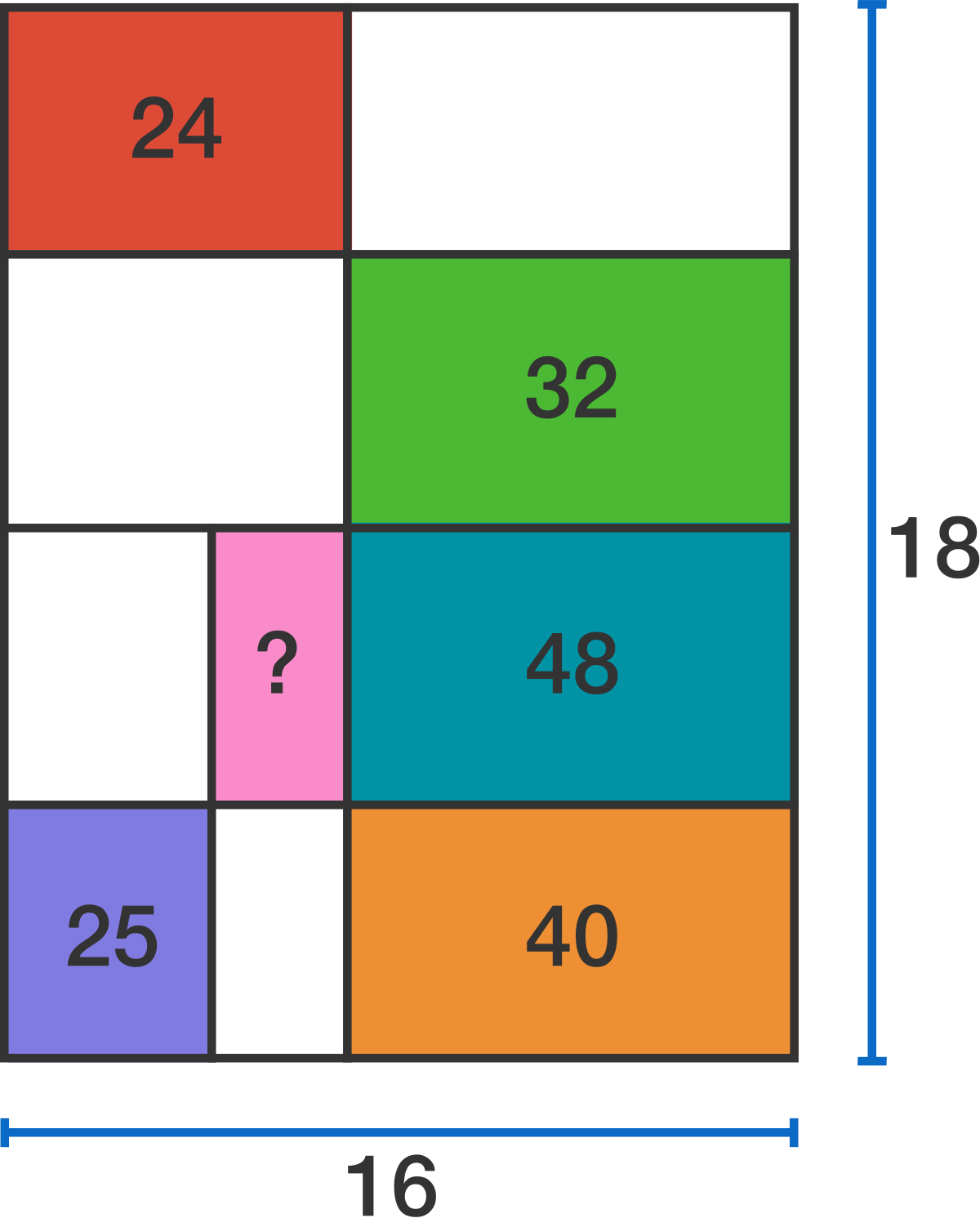 A  rectangle is cut into smaller rectangles. Some of the areas of the pieces are given above. (The figure is not drawn to scale.) What is the area of the pink rectangle?Wrong answers and guesses   (Goldilocks)Wrong answers and guesses   (Goldilocks)Solve + explain